                                                                            Worship Pastor                                                                 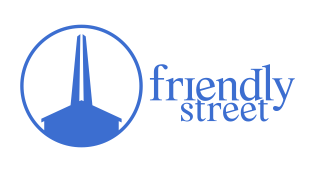 Position Description: To fulfill the specific job function in the area of Music Ministry/Worship Arts in a manner that is consistent with the values, beliefs, and vision of FSCOG. To serve as a direct report to the Lead Pastor in all areas of duty.To serve as a member of the FSCOG ministerial staff, working in harmony with the ministry team, participating in pastoral leadership meetings, and serving as needed to provide support for scheduled and non-scheduled church ministries and activities. Regularly participates in FSCOG worship, services, gatherings, and events consistent with generally accepted behavior and attitudes for this level of position, and/or as assigned by the Lead Pastor.General Duties Worship Ministry:Be responsible for the Worship Program of the church.Appoint all musicians necessary for the Worship Program of the church, including overseeing those currently serving on the Worship Team. Coordinate and administer monthly Worship Team schedule.E-mail Worship Team the upcoming Order of Worship for each Sunday’s service. Prepare worship folders each week with printed music, utilizing provided subscription database and church music resources. Prepare weekly PowerPoint for Sunday Worship set.Lead Worship Team practice weekly.Lead the congregation in worship each Sunday. This includes introducing the service, and leading approximately 6 worship songs, and following the promptings of the Holy Spirit (leading prayer in-between songs, sharing a Bible passage).Attend quarterly Leadership Team Meetings as the Chairperson of Worship Team. Applicant Requirements: Demonstration of mature level of Christian faith as seen in a lifestyle in Holy Scriptures consistent with FSCOG and the General Assembly of the Church of God Anderson, IN belief and practice.Demonstrated expertise and experience consistent with the aspirations of the position in a manner that is likely to promote the success of the position as designed. Preferred Qualifications: Demonstrated experience with Music Ministry or Worship Arts in concept and experience.Classification: 5-7 hours weekly. Part-time Employment. To Apply: To be considered for this position, please submit your resume to Lead Pastor Jenny Elliot at friendlystreetchurch@gmail.com with “Worship Pastor” in the email subject line. We look forward to hearing from you.